Wochenplan 14     Zeitraum: 26.4. – 30.4.21                                                                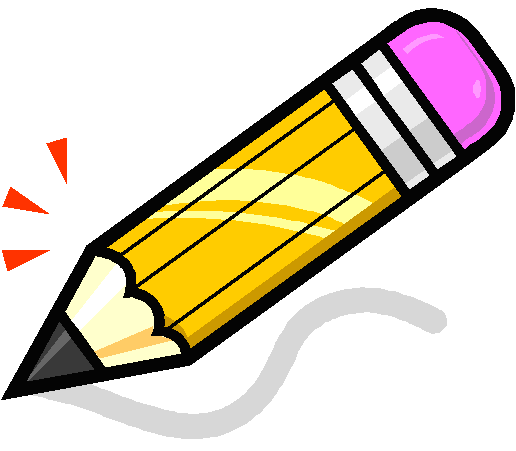 Es gibt am Freitag wieder eine Selbstkontrolle. MontagDienstag Donnerstag FreitagWochenhausaufgabe (AH)Stunde 1:Heute: Wiederholungen SatzgliederDu arbeitest  mit dem Arbeitsblatt und deinem Schul- und Hausheft .Bearbeite das AB „Die Objekte“Unterstreiche das Satzglied, das du ersetzt hast, in der richtigen Farbe. Hier sind die Farben noch einmal: Subjekt ROTPrädikat BLAUDativobjekt GRÜNAkkusativobjekt GELBSchneide das AB kleiner und klebe es  sparsam in dein Schul- und Hausheft.Stunde 2: Heute: Wiederholung Satzglieder in der Videokonferenz.Um 9:00 Uhr  Unser Kursraum heißt: R5a DeutschDu arbeitest  mit dem Arbeitsblatt und deinem Schul- und Hausheft .Du hast bereit: Das eingeklebte und bearbeitete AB von gesternAB „Ein mühsames TelefongesprächDein HeftFüller, BuntstifteStunde 3:Heute: Wiederholung SatzgliederDu arbeitest  mit dem Arbeitsblatt und deinem Schul- und Hausheft .Bearbeite das AB „Meerschweinchen“.Schneide das AB zurecht und klebe es in dein Heft.Stunde 4:Heute:  Wiederholung SatzgliederDu arbeitest  mit dem Arbeitsblatt und deinem Schul- und Hausheft .Bearbeite das AB „Erweiterungsprobe“Schneide das AB zurecht und klebe es in dein Heft.Jeden Tag an der  Wochenhausaufgabe arbeiten!Du arbeitest im Arbeitsheft und oft auch im Wochenhausaufgabenheft!Thema: Träume/der Traum                 Schreibweisen ableitenTag 1: AH S. 75 (77) Aufgabe 1Tag 2: AH S. 75 (77) Aufgabe 2Tag 3: AH S. 75 (77) Aufgabe 3Tag 4: Buch Seite 255 Aufgaben 3,4 und 5Denke daran:  Nicht nur der Fidibus und das Wochenhausiheft werden, wenn die Schule wieder anfängt, eingesammelt und bewertet. Auch die Wochenaufgaben im Arbeitsheft.Heute nichts verschicken?Morgen zur Konferenz mitbringen.Aufgaben erledigt und verschickt?Aufgaben erledigt und verschickt?Aufgaben erledigt und verschickt?Aufgaben erledigt?Nicht verschicken!!!